Bundesgymnasium Sportrealgymnasium  (HIB) SaalfeldenSpeiseplan vom 6. bis 9. November 2019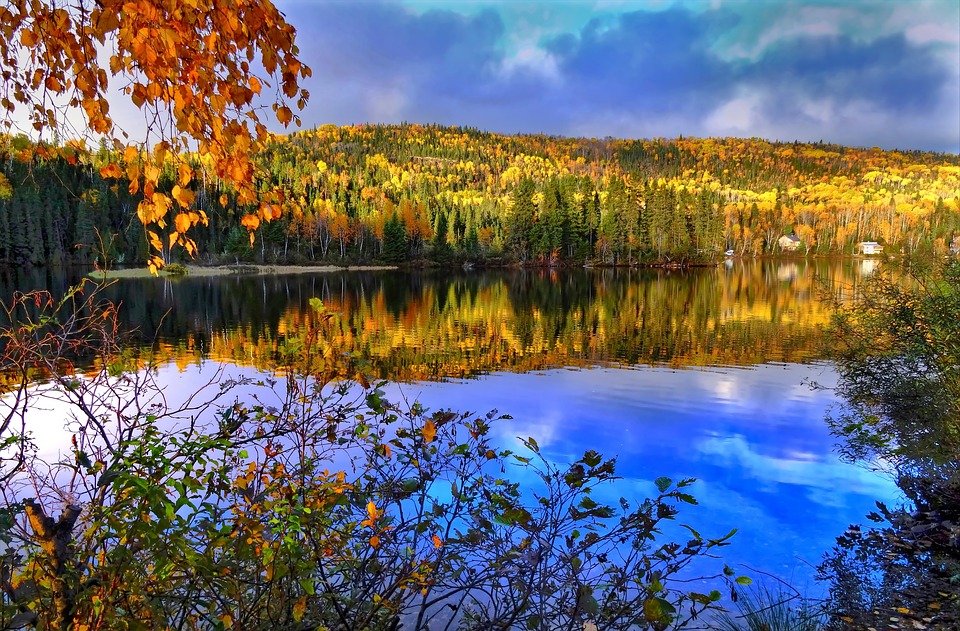 MITTWOCHFrühstücksbuffet		Mittagessen:	Suppe,  Krautroulade, Petersilkartoffeln, Salatbuffet, Apfel-Joghurt-DessertVege:		vegetarische ChinakohlrouladeAbendessen:	Italienisches BuffetDONNERSTAG Frühstücksbuffet		„gesundes Frühstück“Mittagessen:                	Suppe, Kasnocken, Salatbuffet, herbstliches EisparfaitAbendessen: 	Blattsalate mit Putenstreifen, Weckerl, TeeVege:	Fitnesslaibchen mit Kräuterdip und SalatFREITAGFrühstücksbuffet		Mittagessen:	Suppe, gebratenes Seehechtfilet in Currysauce, grüne Bandnudeln, Salatbuffet, Orangen-Ananas-SalatVege:		Nudeln mit Möhrenpesto und ParmesanAbendessen:			Reisfleisch mit Sauce, SalatVege.				Couscous mit RöstgemüseSAMSTAGFrühstücksbuffetGuten Appetit!			Änderungen vorbehalten!*Für Informationen über allergene Stoffe wenden Sie sich bitte an  unsere geschulten Mitarbeiter!